АДМИНИСТРАЦИЯКАЛАЧЕВСКОГО МУНИЦИПАЛЬНОГО РАЙОНАВОЛГОГРАДСКОЙ ОБЛАСТИПОСТАНОВЛЕНИЕот 11.03. 2024 г. N190О внесении изменений в постановление администрацииКалачевского муниципального района волгоградской областиОт 07.12.2021 n 1360 "об утверждении административногоРегламента предоставления муниципальной услуги "принятиеРешения о проведении аукциона на право заключения договораАренды земельных участков, находящихся в муниципальнойСобственности, и земельных участков, государственнаяСобственность на которые не разграничена, расположенныхНа территории сельских поселений, входящих в составКалачевского муниципального района волгоградской области"В соответствии с федеральными законами от 06.10.2003 N 131-ФЗ "Об общих принципах организации местного самоуправления в Российской Федерации", от 27.07.2010 N 210-ФЗ "Об организации предоставления государственных и муниципальных услуг", от 14.03.2022 N 58-ФЗ "О внесении изменений в отдельные законодательные акты Российской Федерации", постановлениями Правительства Российской Федерации от 26.03.2016 N 236 "О требованиях к предоставлению в электронной форме государственных и муниципальных услуг", от 09.04.2022 N 629 "Об особенностях регулирования земельных отношений в Российской Федерации в 2022 году", от 02.02.2024 N 102 "О внесении изменений в постановление Правительства Российской Федерации от 9 апреля 2022 г. N 629", руководствуясь Уставом Калачевского муниципального района Волгоградской области, администрация Калачевского муниципального района Волгоградской области постановляет:1. Внести в административный регламент предоставления муниципальной услуги "Принятие решения о проведении аукциона на право заключения договора аренды земельных участков, находящихся в муниципальной собственности, и земельных участков, государственная собственность на которые не разграничена, расположенных на территории сельских поселений, входящих в состав Калачевского муниципального района Волгоградской области", утвержденный постановлением администрации Калачевского муниципального района Волгоградской области от 07.12.2021 N 1360, следующие изменения:1.1. Изложить  пункт 2.4.3 Регламента в следующей редакции:"2.4.3. В соответствии с постановлениями Правительства Российской Федерации от 09.04.2022 N 629 "Об особенностях регулирования земельных отношений в Российской Федерации в 2022 году", от 02.02.2024 N 102 "О внесении изменений в постановление Правительства Российской Федерации от 9 апреля 2022 г. N 629" срок предоставления муниципальной услуги, установленный абзацем первым пункта 2.4.1 настоящего административного регламента, в 2024 году составляет не более 14 календарных дней.Административные процедуры, предусмотренные разделом 3 настоящего административного регламента, осуществляются в 2024 году в сокращенные сроки, обеспечивающие соблюдение установленных в настоящем пункте сроков предоставления муниципальной услуги.";1.2. В пункте 2.5 Регламента:дополнить абзацем семнадцатым следующего содержания:"постановление Правительства Российской Федерации от 02.02.2024 N 102 "О внесении изменений в постановление Правительства Российской Федерации от 9 апреля 2022 г. N 629" (опубликовано на Официальном интернет-портале правовой информации http://pravo.gov.ru - 06.02.2024)"абзацы семнадцатый - девятнадцатый считать абзацами восемнадцатым – двадцатым.2. Настоящее постановление подлежит официальному опубликованию.3. Контроль исполнения настоящего постановления оставляю за собой.И. о. Главы Калачевскогомуниципального района                                                           Н.П. Земскова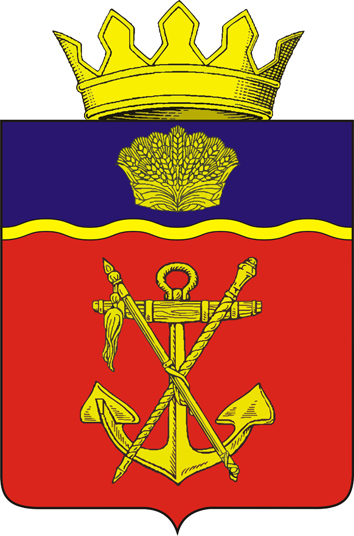 